Развитие творческого потенциала школьников на уроках истории.Современная система образования ориентирована на формирование у учеников самостоятельного мышления. Целью обучения становится развитие не просто способностей, а поиск и умножение внутренних возможностей обучающихся, раскрытие потенциала личности.										Одной из составляющих личностного потенциала является творческий потенциал. При его развитии однозначно повышается уровень интеллектуального развития, осознанность мышления, познавательный интерес к предмету. Формируются такие качества, как любознательность, вера в свои силы и возможности. В своей практике, я систематически использую творческие задания, способствующие развитию личностного потенциала школьников. 										Творческая личность, чаще всего, успешна в будущей профессиональной деятельности, решает поставленные задачи осмысленно и креативно.Творческое задание «Ассоциации».Ассоциация – это связь между отдельными фактами, событиями, предметами или явлениями, отражёнными в сознании человека и закреплёнными в его памяти. Ассоциативное восприятие и мышление человека приводят к тому, что появление одного элемента, в определенных условиях, вызывает образ другого, связанного с ним. 		Приём  «ассоциаций»  основан на  применении аналогий, вторичных смыслов,  ребусов.  Обладает многовариантностью использования.  Может  быть использован  на различных этапах урока. Для развития творческого мышления в целях наилучшего запоминания полезно уметь искать наиболее яркие и нестандартные ассоциации. В этом случае образ будет лучше закреплен в памяти.Карта наблюденияПример творческого задания «Ассоциации»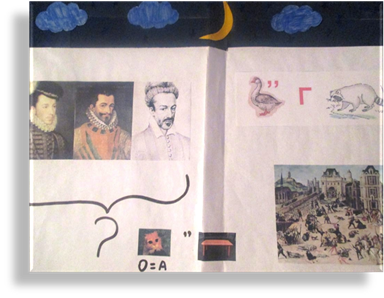 Творческое задание: подобрать ассоциацию к следующему историческому событию: Варфоломеевская ночь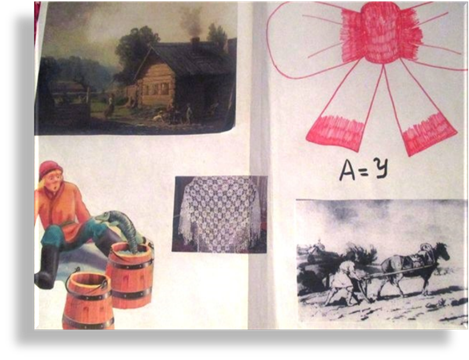 Творческое задание: подобрать ассоциацию к следующему историческому событию: Пугачевский бунт.Фамилия, Имя.Выбор проблемного заданияСоздание обучающимися проблемных ситуацийПримечание1.2.3.